Об утверждении Перечня должностеймуниципальной службы в АдминистрацииЗАТО г. Зеленогорск, при замещениикоторых муниципальные служащие обязаныпредставлять сведения о своих доходах, об имуществе и обязательствах имущественногохарактера, а также сведения о доходах, обимуществе и обязательствах имущественного характера своих супруги (супруга) и несовершеннолетних детейВ соответствии с Федеральным законом от 25.12.2008 № 273-ФЗ «О противодействии коррупции», Законом Красноярского края от 07.07.2009 № 8-3542 «О предоставлении гражданами, претендующими на замещение должностей муниципальной службы, замещающими должности муниципальной службы, сведений о доходах, об имуществе и обязательствах имущественного характера, а также о представлении лицами, замещающими должности муниципальной службы, сведений о расходах», учитывая протоколы заседания комиссии по противодействию коррупции от 25.01.2023 № 1, от 09.02.2023 № 2, руководствуясь Уставом города,ПОСТАНОВЛЯЮ:1. Утвердить Перечень должностей муниципальной службы в Администрации ЗАТО г. Зеленогорск, при замещении которых муниципальные служащие обязаны представлять сведения о своих доходах, об имуществе и обязательствах имущественного характера, а также сведения о доходах, об имуществе и обязательствах имущественного характера своих супруги (супруга) и несовершеннолетних детей, согласно приложению к настоящему постановлению.2. Признать утратившим силу постановление Главы ЗАТО г. Зеленогорска от 13.10.2020 № 31-пг «Об утверждении Перечня должностей муниципальной службы в Администрации ЗАТО г. Зеленогорска, при замещении которых муниципальные служащие обязаны представлять сведения о своих доходах, об имуществе и обязательствах имущественного характера, а также сведения о доходах, об имуществе и обязательствах имущественного характера своих супруги (супруга) и несовершеннолетних детей». 3. Отделу по правовой и кадровой работе Администрации ЗАТО г. Зеленогорск ознакомить муниципальных служащих Администрации ЗАТО г. Зеленогорск с настоящим постановлением под подпись. 4. Настоящее постановление вступает в силу в день, следующий за днем его опубликования в газете «Панорама».5. Контроль за выполнением настоящего постановления оставляю за собой.Глава ЗАТО г. Зеленогорск			          	                       М.В. СперанскийПереченьдолжностей муниципальной службы в Администрации ЗАТО г. Зеленогорск, при замещении которых муниципальные служащие обязаны представлять сведения о своих доходах, об имуществе и обязательствах имущественного характера, а также сведения о доходах, об имуществе и обязательствах имущественного характера своих супруги (супруга) и несовершеннолетних детейРаздел 1. Должности муниципальной службыРаздел 2. Другие должности муниципальной службы, замещение которых связано с коррупционными рискамиДолжности муниципальной службы, отнесенные Реестром должностей муниципальной службы, утвержденным Законом Красноярского края от 27.12.2005 № 17-4354 «О Реестре должностей муниципальной службы», к старшей группе должностей муниципальной службы категории «специалисты», за исключением следующих должностей муниципальной службы:- главный специалист отдела трудовых отношений Администрации ЗАТО г. Зеленогорск;- главный специалист по вопросам охраны труда отдела трудовых отношений Администрации ЗАТО г. Зеленогорск;- главный специалист отдела экономики Администрации ЗАТО г. Зеленогорск;- главный специалист Администрации ЗАТО г. Зеленогорск, обеспечивающий деятельность комиссии по делам несовершеннолетних и защите их прав города Зеленогорска;- главный специалист по кадрам отдела по правовой и кадровой работе Администрации ЗАТО г. Зеленогорск;- главный специалист Администрации ЗАТО г. Зеленогорск по вопросам мобилизационной подготовки;- ведущий специалист по связям с общественностью общего отдела Администрации ЗАТО г. Зеленогорск;- ведущий специалист общего отдела Администрации ЗАТО г. Зеленогорск;- ведущий специалист Администрации ЗАТО г. Зеленогорск, обеспечивающий деятельность комиссии по делам несовершеннолетних и защите их прав города Зеленогорска;- ведущий специалист отдела дошкольного, общего и дополнительного образования Управления образования Администрации ЗАТО г. Зеленогорск;- ведущий специалист Администрации ЗАТО г. Зеленогорск по защите информации;- ведущий специалист Администрации ЗАТО г. Зеленогорск по секретному делопроизводству.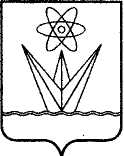 ГЛАВАЗАКРЫТОГО АДМИНИСТРАТИВНО – ТЕРРИТОРИАЛЬНОГО ОБРАЗОВАНИЯ  ГОРОД ЗЕЛЕНОГОРСК КРАСНОЯРСКОГО КРАЯП О С Т А Н О В Л Е Н И ЕГЛАВАЗАКРЫТОГО АДМИНИСТРАТИВНО – ТЕРРИТОРИАЛЬНОГО ОБРАЗОВАНИЯ  ГОРОД ЗЕЛЕНОГОРСК КРАСНОЯРСКОГО КРАЯП О С Т А Н О В Л Е Н И ЕГЛАВАЗАКРЫТОГО АДМИНИСТРАТИВНО – ТЕРРИТОРИАЛЬНОГО ОБРАЗОВАНИЯ  ГОРОД ЗЕЛЕНОГОРСК КРАСНОЯРСКОГО КРАЯП О С Т А Н О В Л Е Н И ЕГЛАВАЗАКРЫТОГО АДМИНИСТРАТИВНО – ТЕРРИТОРИАЛЬНОГО ОБРАЗОВАНИЯ  ГОРОД ЗЕЛЕНОГОРСК КРАСНОЯРСКОГО КРАЯП О С Т А Н О В Л Е Н И ЕГЛАВАЗАКРЫТОГО АДМИНИСТРАТИВНО – ТЕРРИТОРИАЛЬНОГО ОБРАЗОВАНИЯ  ГОРОД ЗЕЛЕНОГОРСК КРАСНОЯРСКОГО КРАЯП О С Т А Н О В Л Е Н И Е27.02.2023г. Зеленогорскг. Зеленогорск№8-пгПриложениек постановлению Главы ЗАТО г. Зеленогорскот 27.02.2023 № 8-пгКатегории должностиГруппа должностиНаименование должностиРуководителивысшаяпервый заместитель Главы ЗАТО г. ЗеленогорскРуководителивысшаязаместитель Главы ЗАТО г. ЗеленогорскРуководителиглавнаяруководитель комитетаРуководителиглавнаяруководитель управленияСпециалистыглавнаяначальник отделаСпециалистыглавнаязаместитель начальника отделаОбеспечивающие специалистыведущаяглавный бухгалтер